Священник Алексей Геннадиевич Дроздов27 февраля 1978г.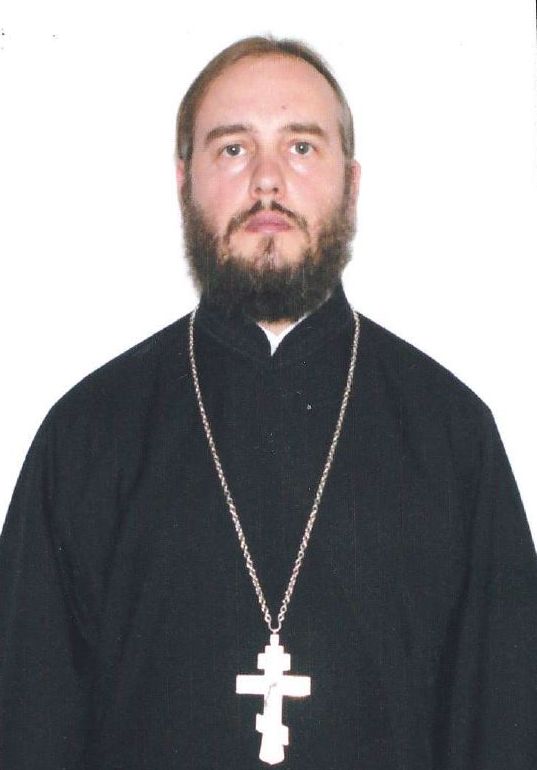 Штатный клирикХрам св. вмч. Георгия Победоносца Патриаршее подворье на Поклонной Горе и приписной к нему храм-часовняарх. Михаила близ Кутузовской избыДуховное образование1995-1999 гг. – Московская Духовная Семинария1999-2005 гг. – Московская Духовная Академия2016 г. – Повышение квалификации в МДА РПЦ.Хиротонисан9 апреля 2016 г. в сан диакона6 мая 2018 г. в сан иереяДень тезоименитства30 мартаИерархические награды	2018 г.- набедренник	2018 г. - камилавкаЦерковные награды2000г. - юбилейная Патриаршая грамота за усердные труды во славу Божию и на благо Святой Церкви.2008г. – медаль «в честь 1020-летия крещения Киевской Руси» (Украинская Православная Церковь)2008 – грамота  «в честь 1020-летия крещения Киевской Руси»2017 г. - юбилейная медаль РПЦ " В память 100-летия восстановления Патриаршества в РПЦ"